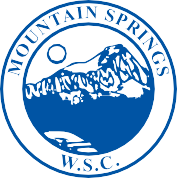 MOUNTAIN SPRINGS 
WATER SUPPLY CORPORATIONNOTICE OF MEETINGNotice is hereby given that the Board of Directors of the Mountain Springs Water Supply Corporation will have their regular Monthly Meeting at Mountain Springs Water Supply Office, 7131 E. FM 922, Valley View, Texas.  The meeting will be held Wednesday March 6, 2019, at 7:00 p.m.Call Meeting to OrderPublic Forum – 3 Minutes EachApprove February Meeting MinutesApprove February ExpendituresManager’s Report Well Operator’s Report Old BusinessNew Business
a.	Leak Adjustment – Newell #167
b.	NTGRD ~ Request for Well Monitoring Program Executive Session Adjourn MeetingP.O. Box 219 • 7131 E. FM 922 Valley View, Texas 76272Phone 940-637-2219 • Fax 940-637-2531mountainspringswatersupply.com